High-Level Side Event onCyber Security and International Cooperation-Programme-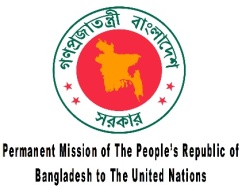 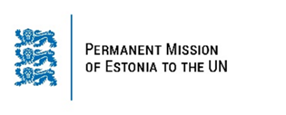 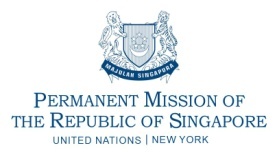 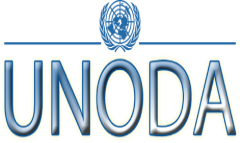 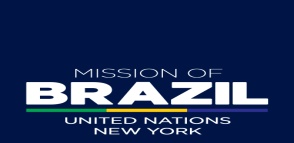 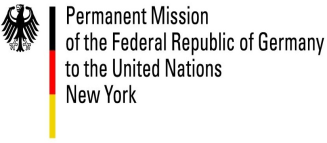 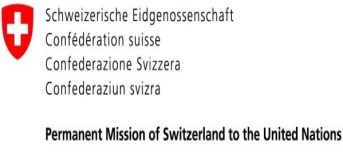 Security and Registration Security and Registration Security and Registration 10:30-11:20 hrs50 minSecurity Checkpoint Arrivals and Check-in for delegates/guests High-level SegmentHigh-level SegmentHigh-level Segment11:30-12:00 hrs30 minWelcome remarks by Ambassador Masud Bin Momen, Permanent Representative of Bangladesh to the United Nations in New York Statement by H. E. Sheikh Hasina, Prime Minister of Bangladesh Statement by H. E. Dr. Vivian Balakrishnan, Minister for Foreign Affairs of SingaporeStatement by H. E. Mr. Paul Teesalu, Deputy Foreign Minister of Estonia Statement by H. E. Ms. Izumi Nakamitsu, Under-Secretary-General and High Representative for Disarmament Affairs, United Nations Statement by Mr. Masato Otaka, Ambassador in charge of Cyber Policy, JapanPanel DiscussionPanel DiscussionPanel Discussion12:00-12:25 hrs25 minPanelists:H.E. Mr. Sajeeb Ahmed Wazed, Adviser to the Prime Minister on Information and Communication Technology Affairs, Government of Bangladesh  Mr. Salem Avan, Director, Global Services Division, UN Office of Information and Communications Technology (UNOICT) Ms. Angela McKay, Senior Director, Cyber-security Strategy and Policy, MicrosoftMs. Eneken Tikk, Senior Advisor, ICT4Peace (Moderator)Open Discussion Open Discussion Open Discussion 12:25-12:50 hrs 25 minInterventions/ Comments from the floorClosing RemarksClosing RemarksClosing Remarks12:50-12:55 hrs05 minH. E. Dr. Tawfiq-e-Elahi Chowdhury, BB, Adviser to the Prime Minister on Power, Energy and Mineral Resources, Government of Bangladesh  Photo Session and AdjournmentPhoto Session and AdjournmentPhoto Session and Adjournment12:55-1:00 hrs05 min